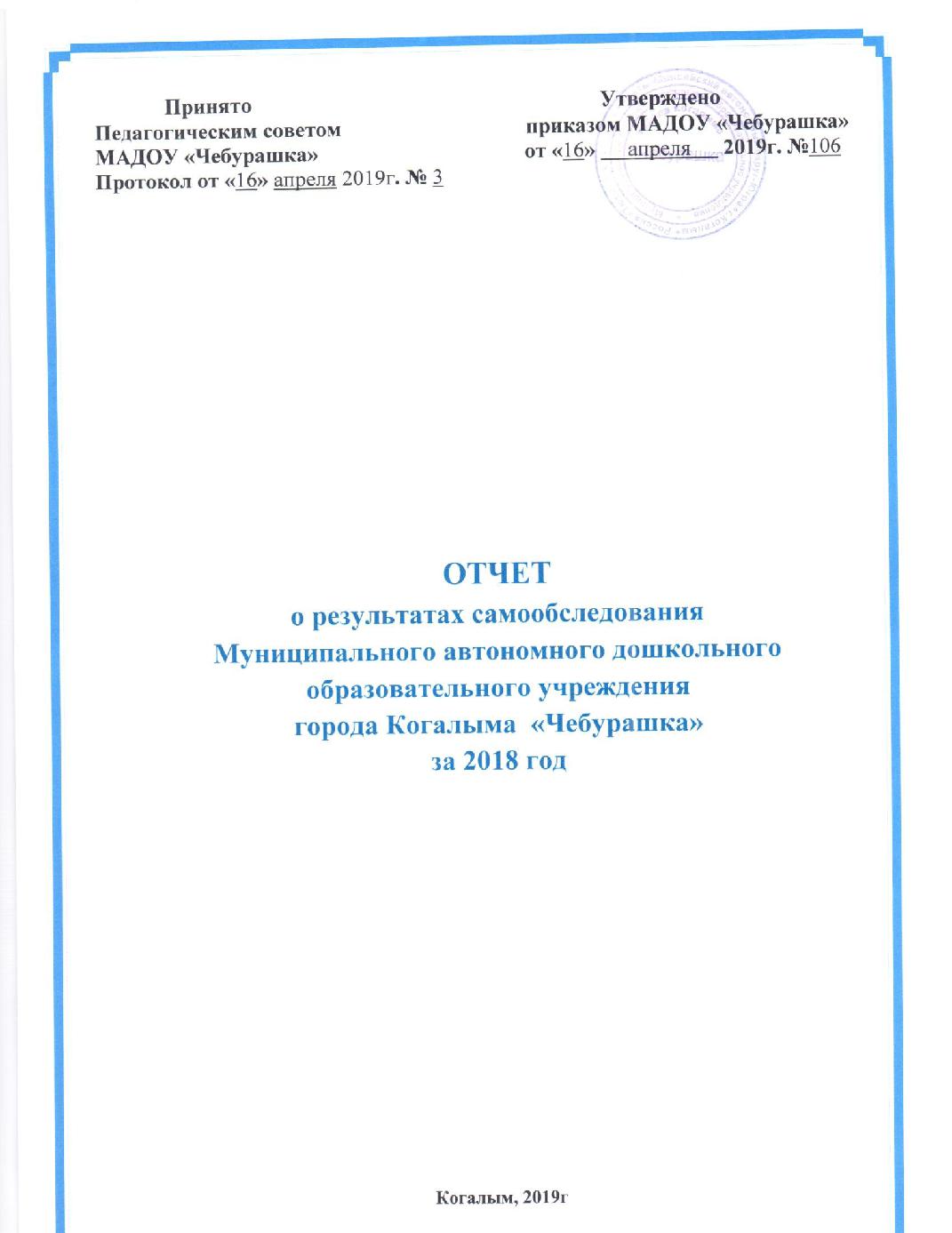 ОТЧЕТо результатах самообследования Муниципального автономного дошкольного образовательного учреждения города Когалыма «Чебурашка» за 2018 годНастоящий отчет подготовлен по результатам проведения самообследования, проведенного в соответствии с требованиями:Федеральным закон «Об образовании в Российской Федерации» № 273-ФЗ от 29.12.2012г. (ст.28 п. 3,13,ст.29 п.3);Приказа Министерства образования и науки Российской Федерации №462 от 14.06.2013г. «Об утверждении Порядка проведения   самообследования образовательных организаций»;Приказа Министерства образования и науки Российской Федерации №1218 от 14.12.2017г. «О внесении изменений в порядок проведения самообследования образовательных организаций, утвержденный приказом Министерства образования и науки Российской Федерации от 14.06.2013г. №462»;Приказа Министерства образования и науки Российской Федерации №1324  от 10.12.2013г. (ред. от 05.02.2017) «Об утверждении показателей деятельности образовательной организации, подлежащей самообследованию»;Постановления Правительства Российской Федерации от 05.08.2013 г. № 662 «Об осуществлении мониторинга системы образования».Сроки проведения самообследования, состав лиц, привлекаемых для его проведения был определен приказом МАДОУ «Чебурашка» от 16.01.2019 №19 «О проведении процедуры самообследования по итогам 2018 года».Информационная открытость образовательного учреждения определена ст.29 Федерального закона от 29.12.2012г. №273-ФЗ «Об образовании в Российской Федерации» и пунктом 3 Правил размещения на официальном сайте образовательной организации и информационно-телекоммуникационной сети «Интернет» и обновления информации об образовательной организации, утверждённых Постановлением Правительства Российской  Федерации   от 10.07.2013 г. №582.Цель самообследования:Обеспечение доступности и открытости информации о состоянии развития учреждения на основе анализа показателей, установленных федеральным органом исполнительной власти, а также подготовка отчёта о результатах самообследования.Задачи самообследования:получение объективной информации о состоянии образовательного процесса в образовательном учреждении;выявление положительных и отрицательных тенденций в образовательной деятельности;установление причин возникновения проблем и поиск их устранения.В процессе самообследования проводится оценка:образовательной деятельности;системы управления учреждения;содержания и качества образовательного процесса учреждения;качества кадрового, программно-методического обеспечения, материально-технической базы;функционирования внутренней системы оценки качества образования;функционирования внутренней системы качества образования;анализ показателей деятельности учреждения, подлежащей самообследованию.Форма проведения самообследования – отчет, включающий аналитическую часть и результаты анализа показателей деятельности дошкольного образовательного учреждения.Составители отчета по результатам проведения самообследования: заведующий Калямина Ирина Петровна; заместитель заведующего Радькина Светлана Андреевна;старший воспитатель Карась А.В.Общая характеристика дошкольного образовательного учреждения Муниципальное автономное дошкольное образовательное учреждение города Когалыма «Чебурашка». Сокращенное наименование: МАДОУ «Чебурашка».Место нахождения Учреждения: Юридический адрес: 628486, Тюменская область, Ханты-Мансийский автономный округ - Югра, город Когалым, улица Молодежная, дом 8.Учреждение осуществляет образовательную деятельность в двух зданиях, расположенных по адресам:628486, Тюменская область, Ханты-Мансийский автономный округ - Югра, город Когалым, улица Молодежная, дом 8, факс 8(34667)2-37-77, телефон 8(34667)2-18-77;628486, Тюменская область, Ханты-Мансийский автономный округ - Югра, город Когалым, улица Прибалтийская, д.7, факс, телефон 8(34667)2-28-77.Официальный сайт учреждения: http://ds3kogalym.ucoz.ru/ Адрес электронной почты: deti.1971@mail.ruУчреждение относится к типу – автономное учреждение.Тип образовательной организации в соответствии с образовательными программами, реализация которых является основной целью ее деятельности – дошкольная образовательная организация.Учредителем Учреждения является муниципальное образование Ханты-Мансийского автономного округа – Югры городской округ город Когалым.Функции и полномочия учредителя Учреждения осуществляет муниципальное казенное учреждение Администрация города Когалыма  в  лице управления  образования Администрации города Когалыма, далее именуемое Учредитель.МАДОУ «Чебурашка» расположено во втором микрорайоне города Когалыма в близи образовательного учреждения имеется автобусная остановка,  Муниципальное автономное общеобразовательное учреждение "Средняя общеобразовательная школа №3", Муниципальное автономное дошкольное образовательное учреждение города Когалыма «Колокольчик», магазин «Монетка», магазин «Магнит», Дом быта, центральная городская аптека.Дошкольное образовательное учреждение работает по пятидневной рабочей неделе: Понедельник - пятница с 7.00 до 19.00 часов.  Выходные дни: суббота, воскресение и праздничные дни, установленные законодательством Российской Федерации.Муниципальное автономное дошкольное образовательное учреждение города Кагалыма «Чебурашка» осуществляет образовательную деятельность в соответствии с Федеральным законом от 29 декабря 2012 №273-ФЗ «Об образовании в Российской Федерации» с учетом нормативных документов:Санитарно-эпидемиологическими правилами и нормативами СанПиН 2.4.1.3049-13;Устава дошкольного образовательного учреждения;Федеральным законом «Об основных гарантиях прав ребёнка Российской Федерации»;Конвенцией ООН о правах ребёнкаДеятельность учреждения ведется в соответствии с лицензией на осуществление образовательной деятельности Серия 86Л01 № 0001628, регистрационный номер 2399 от 26.11.2015г. бессрочная.По состоянию на 01 января 2019 года в МАДОУ «Чебурашка» функционирует 23 группы:группа раннего возраста – с 1,5 до 2 лет – 1 группа;первая младшая группа - с 2 до 3 лет - 4 группы;вторая младшая группа - с 3 до 4 лет – 4 группы;средняя группа - с 4 до 5 лет – 5 групп;старшая группа – с 5 до 6 лет – 4 группы;подготовительная к школе группа – с 6 до 7 лет – 5 групп.Всего списочное количество воспитанников 567 детей. Дошкольное образовательное учреждение укомплектовано детьми на 98% , имеются свободные места в средних группах № 5,6, 12, 15.Социальный паспорт семей выглядит следующим образом:Полные семьи - 446Не полные семьи - 54Многодетные семьи – 91Вывод: Муниципальное автономное дошкольное образовательное учреждение города Когалыма «Чебурашка» функционирует в соответствии с нормативными документами в сфере образования Российской Федерации. Контингент воспитанников социально благополучный. Преобладают дети из полных семей, по сравнению с 2017 годом увеличилось количество многодетных семей на 20 штук.Оценка образовательной деятельностиОбразовательный процесс в МАДОУ «Чебурашка» осуществляется на русском языке с позиции личностно-ориентированной педагогической системы: разностороннее, свободное и творческое развитие каждого ребёнка, реализация их природного потенциала, обеспечение комфортных, бесконфликтных и безопасных условий развития воспитанников.Воспитательно-образовательная работа организуется в соответствии с Федеральным государственным стандартом дошкольного образования (приказ МОиН РФ от 17 октября 2013 г. № 1155).Образовательный процесс в дошкольном образовательном учреждении направлен на освоение воспитанниками примерной образовательной программы дошкольного образования.Работа в группах организуется по перспективным планам и рабочим программам разработанным педагогами дошкольного образовательного учреждения, принятых на совете педагогов, утверждённых приказом заведующего.Содержание рабочих программ, перспективных планов соответствует годовому плану работы, учебному плану. В дошкольном образовательном учреждении реализуются современные образовательные программы и методики дошкольного образования, используются информационные технологии, создана комплексная система планирования образовательной деятельности с учетом направленности реализуемой образовательной программы, возрастных особенностей воспитанников, которая позволяет поддерживать качество подготовки воспитанников к школе на достаточно высоком уровне. Содержание программы соответствует основным положениям возрастной психологии и дошкольной педагогики; выстроено с учетом принципа интеграции образовательных областей в соответствии с возрастными возможностями и особенностями воспитанников, спецификой и возможностями образовательных областей.Программа основана на комплексно-тематическом принципе построения образовательного процесса; предусматривает решение программных образовательных задач в совместной деятельности взрослого и детей и самостоятельной деятельности детей не только в рамках непосредственно образовательной деятельности, но и при проведении режимных моментов в соответствии со спецификой дошкольного образования. Программа составлена в соответствии с образовательными областями: «Физическое развитие», «Социально-коммуникативное развитие», «Познавательное развитие», «Художественно-эстетическое развитие», «Речевое развитие». Реализация каждого направления предполагает решение специфических задач во всех видах детской деятельности, имеющих место в режиме дня дошкольного учреждения: режимные моменты, игровая деятельность; специально организованные традиционные   мероприятия;   индивидуальная   и   подгрупповая   работа;    самостоятельная деятельность; проектная деятельность, опыты и экспериментирование.Содержание образовательного процесса в дошкольном учреждении определяется образовательной программой дошкольного образования, разрабатываемой, принимаемой и реализуемой им самостоятельно в соответствии с федеральным государственным образовательным стандартом дошкольного образования, основной общеобразовательной программой дошкольного образования, рекомендованной Министерством образования Российской Федерации.Образовательный процесс МАДОУ «Чебурашка» строится в соответствии со следующими программами: Основная образовательная программа дошкольного образования Муниципального автономного дошкольного образовательного учреждения города Когалыма «Чебурашка» на 2018-2019 учебный год.Программа развития ДОУ на 2017-2021 годы.Программное обеспечение части, формируемой участниками образовательных отношенийПарциальная программа «Безопасность» Аведеевой Н.Н., Князевой О.Л., Стеркиной Р.Б.Программа духовно-нравственного воспитания и развития «Социокультурные истоки» Кузьмина И.А., Камкина А.В.Парциальная программа «Обучение плаванию в детском саду» Вороновой Е.К.Парциальная программа «Цветик-семицветик» Куражевой Н.Ю., Вараевой Н.В., Тузаевой А.С., Козловой И.А.Парциальная программа «Как научить шахматам» А. Костенюк, Н. КостенюкС целью повышения качества работы по достижению более высоких результатов развития воспитанников в учреждении проводится мониторинг:заболеваемости;уровня освоения детьми программного материала по образовательным областям;уровня подготовки выпускников к обучению в школе.Вывод: образовательная деятельность в МАДОУ «Чебурашка» ведется в соответствии с действующим законодательством в сфере образования в Российской Федерации, реализуемыми в дошкольном учреждении образовательными программами, образовательной программой учреждения.3. Оценка системы управления дошкольного образовательного учрежденияМуниципальное автономное дошкольное образовательное учреждение города Когалыма «Чебурашка» осуществляет свою деятельность в соответствии с:Федеральным законом от 29.12.2012 №273-ФЗ «Об образовании в Российской Федерации»;«Санитарно-эпидемиологические требования к устройству, содержанию и организации режима работы в дошкольных образовательных организациях» постановление от 15 мая №26 об утверждении СанПиН 2.4.1.3049-13;Приказом Минобрнауки России от 17.10.2013 №1155 «Об утверждении федерального государственного образовательного стандарта дошкольного образования»;Приказом Минобрнауки России от 30.08.2013 N 1014 «Об утверждении Порядка организации и осуществления образовательной деятельности по основным общеобразовательным программам - образовательным программам дошкольного образования»;Уставом учреждения;Конвенцией ООН о правах ребёнка, а так же следующими нормативно-правовыми и локальными документами:Договором об образовании;Трудовыми договорами между администрацией организации и работниками;Локальными актами дошкольного учреждения;Правилами внутреннего трудового распорядка дошкольного образовательного учреждения. В течение года проводилась работа по созданию и обогащению нормативно – информационного обеспечения управления, в частности внесены изменения в Положение о размерах и условиях труда работников МАДОУ «Чебурашка»,  Правила внутреннего трудового распорядка МАДОУ Чебурашка» и Правила приема на обучение в МАДОУ «Чебурашка».Структура управления включает в себя взаимосвязь деятельности администрации детского сада и коллегиальных органов управления учреждением. Управление Учреждением осуществляется на основе сочетания принципов единоначалия и коллегиальности.Единоличным исполнительным органом Учреждения является заведующий Учреждением. Коллегиальными органами управления учреждением являются: наблюдательный совет, педагогический совет, совет учреждения, общее собрание работников учреждения, совет родителей.Порядок выборов коллегиальных органов управления учреждением и их компетентность определяются Уставом.Для обеспечения деятельности коллегиальных органов управления учреждением разработаны следующие локальные акты:Положение о совете учреждения;Положение о педагогическом совете; Положение о наблюдательном совет;Положение о совете родителей;Положение об общем собрании работников учреждения.Общее собрание дошкольного образовательного учреждения осуществляет полномочия трудового коллектива, обсуждает проект коллективного договора, рассматривает и обсуждает программу развития учреждения, обсуждает вопросы состояния трудовой дисциплины в учреждении и мероприятия по ее укреплению, рассматривает вопросы охраны и безопасности условий труда работников.Совет педагогов дошкольного образовательного учреждения осуществляет управление педагогической деятельностью учреждения, определяет направления образовательной деятельности, отбирает и утверждает общеобразовательные программы для использования в дошкольном образовательном учреждении, рассматривает проект годового плана работы учреждения, обсуждает вопросы содержания, форм и методов образовательного процесса, планирования образовательной деятельности, рассматривает вопросы повышения квалификации и переподготовки кадров, организует выявление, обобщение, распространение, внедрение педагогического опыта среди педагогических работников дошкольного образовательного учреждения.Вывод: Таким образом, в дошкольном образовательном учреждении реализуется возможность участия в управлении детским садом всех участников  образовательного  процесса. В учреждении создана и успешно функционирует система управления в соответствии с целями и содержанием работы учреждения.4. Оценка качества кадрового обеспеченияОценка кадрового обеспечения:По состоянию на 01.01.2019 года учреждение укомплектовано педагогическими кадрами на 96,6%Распределение педагогического персонала по возрастуРаспределение педагогического персонала по образованиюРаспределение педагогического персоналапо педагогическому стажу работыРезультаты аттестации руководящих и педагогических работников за 2018 годВ соответствии со ст. 49 Федерального Закона от 29.12.2012 №273-ФЗ «Об образовании в Российской Федерации», приказом Министерства образования и науки Российской Федерации от 07.04.2014  №276 «Об утверждении Порядка проведения аттестации педагогических работников организаций, осуществляющих образовательную деятельность», на основании приказа ДОиМП ХМАО-Югры от 24.05.2016г. №828 «Об аттестации педагогических работников организаций, осуществляющих образовательную деятельность на территории Ханты-Мансийского автономного округа – Югры ипризнании утратившими силу некоторых приказов Департамента образования и молодежной политики Ханты-Мансийского автономного округа – Югры», в целях стимулирования целенаправленного, непрерывного повышения уровня квалификации педагогических работников, их методологической культуры, профессионального и личностного роста процедуру аттестации за 2018 год прошли 1 руководящий работник (заведующий дошкольным образовательным учреждением), 2 педагогических работников прошли аттестацию на первую квалификационную категорию и 10 педагогов прошли процедуру аттестации на соответствие занимаемой должности.Распределение педагогического персоналапо квалификационным категориямПри проведении процедуры аттестации в дошкольном образовательном учреждении были реализованы все основные принципы аттестации: открытость, гласность, коллегиальность, объективность, недопустимость дискриминации при проведении аттестации.Прохождение процедуры аттестации педагогическими работниками положительно влияет на профессиональной рост педагогов образовательного учреждения, повышает эффективность и качество педагогического труда, выявляет необходимость в целенаправленном, непрерывном повышении квалификации педагогических работников.Повышение квалификации педагогических работниковНа отчетный период куры повышения квалификации прошли 40 человек, что составляет 70% от общего числа педагогических работников:Ежегодно педагоги дошкольного образовательного учреждения активно участвуют в конкурсах различного уровня. Так в 2018 году 8 педагогов приняли участие в муниципальных конкурсах, 4 из которых стали призерами.Результаты участия воспитанников в городских  мероприятияхЗа 2018 год 61 воспитанник дошкольного образовательного учреждения участвовали в конкурсах мероприятиях:Вывод: педагогический коллектив дошкольного образовательного учреждения работоспособный, перспективный, энергичный, отсутствует текучесть педагогических кадров. Воспитатели и специалисты шагают в ногу со временем, находятся в курсе всех современных событий происходящих в педагогическом мире, следят за новинками литературы, проводят мониторинг педагогическихинтернет сайтов. Педагоги систематически повышают свое мастерство и профессионализм, занимаются самообразованием. Перспективу работы коллектива видим в повышении уровня профессиональной компетентности педагогов в вопросах реализации ФГОС ДО.5. Оценка качества подготовки воспитанников к обучению в школеОценка итоговых результатов освоения образовательной программыв подготовительных к школе группахИнформация по адресу ул. Молодежная, д.8Информация по адресу ул. Прибалтийская, д.7Психологическая готовность воспитанников подготовительных к школе группВ сентябре 2017 года по мере комплектования групп была проведена  психолого-педагогическая диагностика воспитанников подготовительных к школе групп (№10, 11, 22, 23). На начало учебного года обследовано 135 детей с целью выявления уровня развития высших психических процессов.Получены следующие результаты:Данные результаты характеризуют уровень психолого-педагогической работы в учреждении как оптимальный. Работа педагогов-психологов ведется по программе «Цветик–семицветик» (Куражевой Н.Ю., Вараевой Н.В., Тузаевой А.С., Козловой И.А.) в рамках групповых развивающих занятий. Цель данного направления - оказание помощи старшим дошкольникам в развитии школьно-значимых навыков и умений, волевой регуляции, учебной деятельности, предотвращение возможных трудностей в общении с другими детьми.С целью повышения качества подготовки воспитанников к обучению в школе в учреждении в 2018 году функционировали кружки по интересам с различными целями:Углубление и расширение базовых знаний.Ознакомление с областями знаний, выходящими за рамки Программы (работа с одаренными детьми).Ознакомление с областями знаний и умений, включающих развитие самопознания, саморегуляцию, саморазвитие, формирование навыков межличностных коммуникаций и т.д.Оздоровление дошкольников.Кружковая работа осуществлялась в течение всего года педагогическими работниками и специалистами. Кружковая работа организуется в соответствии с направлением деятельности кружка, на основании выбранной программы дополнительного образования.по ул. Молодежная, д.8физкультурно-спортивной направленности:кружок «Крепыши» для детей 6-7 лет;естественнонаучной направленности:кружок «Почемучки» для детей 6-6 лет;социально-педагогической направленности:кружок «Школа пешехода» для детей 6-7 лет;кружок «Юный шахматист» для детей 5-6 лет;художественной направленности:кружок «Веселые нотки» для детей 5-7 лет;кружок «Волшебный квадратик» для детей 6-7 лет;кружок «Пластилиновая фантазия» для детей 5-6 лет;кружок «Очумелые ручки» для детей 5-6 лет;кружок «Наши руки не для скуки» для детей 4-5 лет.Всего в кружках по интересам задействовано 120 воспитанников.по ул. Прибалтийская, д.7физкультурно-спортивной направленности:кружок «Азбука здоровья» для детей 5-6 лет;кружок «Олимпийские надежды» для детей 6-7 лет;естественнонаучной направленности:кружок «Творческий клуб «Югорочка» для детей 5-6 лет;кружок «Занимательные опыты и эксперименты» для детей 4-5 лет;социально-педагогической направленности:кружок «Занимательная сенсорика» для детей 4-5 лет;кружок «Чудо - сказки» для детей 6-7 лет;художественной направленности:кружок «Веселые нотки» для детей 6-7 лет;Всего в кружках по интересам задействовано 97 воспитанников. По учреждению в целом охвачено бесплатными кружками по интересам 217 воспитанников, что на 18% больше прошлого годы.Востребованность выпускников В 2018 году МАДОУ «Чебурашка» подготовлено к обучению в общеобразовательных школах города 94 ребенка: 39 детей поступили в МОУ СОШ №3 - 41,5%; 22 детей поступили в МОУ СОШ №10 - 23,4%. 6 детей поступили в МОУ СОШ №7 - 6,4%;10 детей поступили в МОУ СОШ №5 - 10,6%;6 детей поступили в МОУ СОШ №6 - 6,4%;8 детей поступили в МОУ СОШ №8 - 8,5%;3 ребенка поступили в МОУ СОШ №1 - 3,2%;20 детей выехали с родителями в другой город на ПМЖ – 17%;2 воспитанника – 1,7% остались в дошкольном учреждении для повторного курса обучения, по результатам заседания Территориальной психолого – медико – педагогической комиссии.Вывод: 81% воспитанников - поступили в общеобразовательные классы школ городаОценка системы взаимодействия дошкольного образовательного учрежденияРабота по взаимодействию с родителями воспитанников.В 2018 году были запланированы и реализованы разные формы взаимодействия с родителями (законными представителями) воспитанников:выпуск просветительского журнала для родителей «Вырастай-ка!» (4 номера);фотовыставки;различные выставки совместных работ родителей и детей;родительские собрания (3 раза в год);заседания семейного клуба «Заботливые родители» (4 заседания), родительского клуба «Мой малыш – моя радость!» (2 заседания), «В музей - с логопедом!» (2 заседания);праздники и развлечения с участием родителей;«День самоуправления»;анкетирование по разным направлениям деятельности ДОУ (питание, качество предоставления образовательных услуг и др.);дни открытых дверей;функционирование консультационного пункта;работа библиотеки для родителей воспитанников;официальный сайт дошкольного учреждения;информационные стенды, буклеты, памятки;праздничные стенгазеты, совместные праздники и развлечения, в том числе на воздухе;оформление наглядной и просветительской информации в уголках для родителей по разным темам и др.Организация и проведение данных мероприятий позволило повысить качество сотрудничества учреждения с семьей, обеспечить педагогическую поддержку семьи и повысить компетентность родителей в вопросах развития и образования, безопасности, охраны и укрепления здоровья детей, что в конечном результате способствует выполнению требований ФГОС ДО по непосредственному вовлечению родителей в образовательную деятельность.По результатам анкетирования по изучению мнения родителей (законных представителей) воспитанников о качестве оказания муниципальной услуги в 2018 году степень удовлетворенности составила 96,9% (приказ управления образования Администрации города Когалыма от 25.12.2018г. №957 «Об итогах анкетирования по изучению мнения родителей (законных представителей) воспитанников МАДОУ «Чебурашка» о качестве оказания муниципальных услуг в сфере образования в 2018 году»), что на 3% улучшило результат прошлого года.Вывод: На основании результатов анкетирования деятельность образовательного учреждения по оказанию муниципальных услуг в сфере образования признана «удовлетворительной». Совместной работы со школой Работа по организации взаимодействия учреждения с МАОУ «Средняя школа №3» проводится с целью создания системы непрерывного образования, т.е. согласованности целей, задач, методов и средств воспитания и обучения в дошкольном учреждении и начальной школе. В рамках преемственности был разработан и полностью реализован план совместных мероприятий на год.Проведены следующие мероприятия: неделя преемственности, в рамках которой прошли целевые экскурсии будущих первоклассников в общеобразовательное учреждение;городской семинар совместно с учителями школы;день открытых дверей для учителей начальных классов и родителей воспитанников.Результаты работы с социумомВывод: деятельность учреждения в данном направлении проведена на достаточном уровне, что способствовало приобщению воспитанников к искусству, развития предпосылок ценностно-смыслового восприятия и понимания произведений искусства; становления эстетического отношения к окружающему миру; реализации самостоятельной творческой деятельности детей, привлечению к спортивным мероприятиям города.8. Оценка материально – технической базы дошкольного образовательного учрежденияРабота по материально – техническому обеспечению планируется в годовом плане работы детского сада, отражена в Программе Развития дошкольного образовательного учреждения, в Соглашении по охране труда.Оборудование используется рационально, ведется учет материальных ценностей, приказом по учреждению назначены ответственные лица за сохранность имущества. Вопросы по материально – техническому обеспечению рассматриваются на производственных совещаниях.Здание и территория детского сада соответствует санитарно-эпидемиологическим правилам и нормам, требованиям пожарной, антитеррористической и электробезопасности, нормам охраны труда. Оценка состояния систем жизнеобеспечения дошкольного образовательного учреждения показала, что системы водоснабжения, канализации, отопления соответствуют нормам.Для всестороннего развития личности детей в учреждении имеется музыкальные, спортивные залы, во втором корпусе имеется плавательный бассейн оснащенные всем необходимым инвентарем и оборудованием.Группы обустроены с учетом СанПиН, детская мебель подобрана и промаркирована в соответствии с ростом и возрастом дошкольников. Организация и размещение предметов развивающей среды осуществлены рационально, логично и удобно для детей, отвечают их возрастным особенностям и потребностям, в соответствии с ФГОС ДО. В каждой возрастной группе оформлены и оборудованы центры, насыщенные необходимым игровым оборудованием и материалами для организации разных видов детской деятельности.В 2018 году во втором корпусе сделан капитальный ремонт в туалетных комнатах в 10 группах на общую сумму 3 074 928,00 рублей; ремонт центрального входа - 120 254,00 рублей, ремонт потолков во всех групповых помещениях на общую сумму – 817 109,00 рублей, установлена автоматическая противопожарная система – 2 311 738,80, установлены противопожарные двери – 243 934,00  рублей, в первом корпусе на общую сумму 170 144,00 рубля. Для полноценного развития воспитанников на прилегающей территории дошкольного образовательного учреждения для детей оборудованы и благоустроены:игровые площадки для всех возрастных групп;спортивные площадки;огород;теплицы;клумбы и цветники;экологические зоны;зоны отдыха;разметки по ПДД.  Однако имеются и проблемы. На территории дошкольного учреждения по ул. Прибалтийская, д.7 прогулочные веранды не на все возрастные группы, не хватает одной веранды. По ул. Молодежная, д.8 на территории необходима реконструкция спортивной площадки.В связи с этим Администрацией дошкольного образовательного учреждения за 2018 год проведены следующие мероприятия:проведен косметический ремонт имеющихся прогулочных веранд;приобретены и установлены две прогулочные веранды для трех групп: № 14, 20, 17покраска забора по периметру;заключен договор на поставку и замену светильников уличного освещения;завезен песок для песочниц (проведен лабораторный анализ песка);покрашено оборудование на участках.Для выполнения данных видов работ привлечены внебюджетные и спонсорские средства.В целях пополнения материальной базы для организации образовательного процесса в период 2018 года учреждением было закуплено следующее оборудование и материалы:Для улучшения материально – технической базы за 2018 год было приобретено следующее оборудование:котел для кипячения воды на пищеблоке (2 корпус);холодильник (1 корпус);разделочный стол для пищеблока (1 корпус);противопожарные двери (12 штук 1 и 2 корпус).Вывод: Материально-техническая база дошкольного образовательного учреждения находится в удовлетворительном состоянии. Для повышения качества предоставляемых услуг необходимо продолжить работу над улучшением материально-технической базы: отремонтировать фасад здания, оборудовать спортивную площадку на территории учреждения (1 корпус), приобрести недостающую веранду (2 корпус).9. Оценка учебно-методического обеспеченияОбразовательный процесс в учреждении строится исходя из возрастных особенностей детей, используя различные формы работы, при этом основной формой и ведущим видом деятельности является игра. В учреждении созданы безопасные условия для организации самостоятельной деятельности воспитанников и их физического развития: игровое оборудование имеет сертификаты качества, один раз в год проводится испытание спортивного оборудования в спортивных залах, спортивных и прогулочных площадках.В группах обеспечена комфортная, безопасная предметно – развивающая среда. В 2018 году большое внимание было уделено обеспечению групп играми, игрушками и игровыми предметами в соответствии с Федеральными государственными образовательным стандартом. Материалы и оборудование в группах используется с учётом принципа интеграции образовательных областей, то есть использование материалов и оборудования одной образовательной области в ходе реализации других областей. Игры, игрушки, дидактический материал, издательская продукция соответствуют общим закономерностям развития ребёнка на каждом возрастном этапе. Имеется оборудование для следующих видов деятельности: игровая, продуктивная, познавательно-исследовательская, коммуникативная, трудовая, музыкально-художественная, восприятие художественной литературы, двигательная.Оборудование отвечает санитарно-эпидемиологическим правилам и нормативам, гигиеническим, педагогическим и эстетическим требованиям, требованиям безопасности. При подборе оборудования и определении его количества учтено количество воспитанников в группах. В работе с детьми педагоги используют проектную деятельность. В воспитательно-образовательном процессе используются современные информационно-коммуникационные, здоровьесберегающие технологии. В учреждении имеется необходимое методическое обеспечение: программы, методические пособия, дидактический материал.Оформлена подписка для педагогов на электронную систему образования с доступом к электронным вариантам следующих журналов: «Психолог в детском саду», «Воспитатель ДОУ», «Справочник старшего воспитателя», «Музыкальный руководитель», «Справочник руководителя дошкольного учреждения», «Управление дошкольным образовательным учреждением», «Медицинское обслуживание и организация питания в ДОУ». Вывод: В учреждении созданы условия для осуществления образовательного процесса. Необходимо продолжать пополнять предметно-развивающую среду групповых помещений играми, дидактическими пособиями в соответствии с ФГОС ДО. Оценка библиотечно-информационного обеспеченияСамообследование показало, что информационное обеспечение образовательного процесса дошкольного образовательного учреждения включает: Программное обеспечение имеющихся компьютеров позволяет работать с текстовыми редакторами, с Интернет ресурсами, фото, видео материалами и пр. С целью взаимодействия между участниками образовательного процесса (педагоги, родители, дети) создан и регулярно заполняется официальный сайт учреждения, на котором размещена информация, определённая законодательством.С целью осуществления взаимодействия дошкольного образовательного учреждения с органами, осуществляющими управление в сфере образования, с другими учреждениями и организациями, подключен Интернет, активно используется электронная почта, сайт. Информационное обеспечение существенно облегчает процесс документооборота, составления отчётов, документов по различным видам деятельности учреждения, проведения самообследования, самоанализа, мониторинга качества образования. В учреждении имеется методический кабинет, в котором в наличие имеется методическая литература, учебные пособия для детей.Методический кабинет оборудован компьютерным местом, имеется многофункциональное устройство, фото аппаратура, брошюратор, ламинатор, телевизор, телефон. Вывод: Информационно-методическое обеспечение в дошкольном образовательном учреждении в удовлетворительном состоянии.
11. Оценка функционирования внутренней системы оценки качества образования. Внутренняя оценка качества образования в МАДОУ «Чебурашка» осуществляется в соответствии со следующими документами: Федеральным законом «Об образовании в Российской Федерации»»;Федеральным государственным образовательным стандартом дошкольного образования; Письмом Министерства образования и науки Российской Федерации от 14.10.2013г. № АП-1994/02 «О методических рекомендациях по внедрению НСОКО»Уставом Учреждения; Положением о внутренней системе оценки качества образования МАДОУ «Чебурашка»;Положением о психологической диагностике индивидуального развития обучающихся;Положением о педагогической диагностике (оценке индивидуального развития дошкольника). Основными процедурами оценки качества образования в МАДОУ «Чебурашка» являются:Мониторинг выполнения основной образовательной программы, рабочей программы педагогического работника: обоснованность выбора программы;планирование и осуществление учебно-воспитательного процесса в соответствии с образовательной программой образовательного учреждения.Мониторинг качества условий, созданных в учреждении для реализации основной образовательной программы: создание условий для развития детей в соответствии с их возрастными и индивидуальными особенностями; создание развивающей образовательной среды.Мониторинг качества процесса обучения:использование разнообразных форм, приемов, методов и средств обучения, в рамках Федерального государственного образовательного стандарта дошкольного образования, современных образовательных технологий, включая информационные.Мониторинг здоровьясбережения.Мониторинг достижений педагогов:мониторинг кадрового обеспечения;мониторинг участи педагогов в методических объединениях и других формах методической работы;аттестация педагогических работников учрежденияВывод: сложившаяся в Муниципальном автономном дошкольном образовательном учреждении города Когалыма «Чебурашка» внутренняя система оценки качества образования позволяет видеть образовательный процесс в целостности, вовремя вносить коррективы, намечать перспективы работы.ИТОГИ И ПЕРСПЕКТИВЫПодводя итоги работы за 2018 год, можно сделать следующие выводы:Работа коллектива была направлена на успешное выполнение поставленных задач. Практическая работа с педагогическими кадрами позволила повысить качество профессиональной деятельности педагогов по применению здоровьесберегающих технологий. Готовность педагогических работников к освоению и внедрению инноваций по организации образовательной деятельности с воспитанниками в соответствии с задачами и принципами ФГОС ДО.В учреждении созданы необходимые условия для организации работы со всеми участниками образовательного процесса.На фоне достигнутых успехов в системе работы учреждения были выявлены следующие проблемы:повышенная заболеваемость воспитанников, а следовательно, снижение посещаемости детского сада, что отрицательно влияет на качественное освоение основной образовательной программы дошкольного образования воспитанниками учреждения, что является следствием:недостаточная работа с родителями в плане просвещения «здорового образа жизни» в виде практических мероприятий;не систематическое использование физкультурных центров в группах по назначению, что не позволяет качественно и в полной мере реализовывать физкультурно-оздоровительное направление в учреждении;выявлен недостаточный уровень профессиональной компетентности педагогических работников:низкий уровень мотивации педагогических работников на повышение уровня профессиональной компетентности и квалификационной категории не теряет своей актуальности;отсутствие желания в распространении собственного опыта в рамках городских мероприятий и профессиональных конкурсов, в частности педагоги корпуса по адресу ул. Прибалтийская, д.7;30% педагогов на недостаточном уровне владеют дошкольной методикой организации образовательной деятельности с воспитанниками. В 2019 году необходимо уделить особое внимание работе школе молодого педагога в плане методики организации и проведения организованной образовательной деятельности (в частности с педагогами второго корпуса).Поэтому следует принять некоторые меры для решения возникших проблем:в течение 2019 года необходимо провести обучение педагогических кадров в рамках методических мероприятий, направленных на повышение уровня квалификации педагогов, привлечь родителей воспитанников к работе по укреплению здоровья воспитанников;провести анализ условий для организации работы направленной на развитие творческих способностей воспитанников с применением метод и приемов ТРИЗ;составить перспективный план работы по повышению профессиональной компетентности педагогов в рамках участия в мероприятиях по распространению педагогического опыта работы;усилить контроль организации образовательной деятельности с воспитанниками в соответствии с ФГОС ДО с педагогическими работниками учреждения с целью соблюдения методических требований к проведению мероприятий;в группах необходимо продолжить работу по оснащению и приведению в соответствие с требованиями ФГОС ДО развивающей предметно-пространственной среды и доведению показателя соответствия до 100%.Результаты самообследования Муниципального автономного дошкольного образовательного учреждения города Когалыма «Чебурашка» за 2018 год (в соответствии с приказом Министерства Образования и науки РФ от 10.12.2013г. № 1324 (ред. от 15.02.2017) "Об утверждении показателей деятельности образовательной организации, подлежащей самообследованию»)
Количество педагоговКоличество педагоговКоличество педагоговКоличество педагоговПо плануПо фактуВакансииПедагогические работники,   из них:59572Старшие воспитатели211Воспитатели46451Музыкальные руководители44-Инструкторы по физической культуре33-Педагоги-психологи22-Учителя-логопеды22-Организация образовательной деятельности для детей дошкольного возраста с ОВЗ в условиях реализации ФГОС ДО12 педагоговШахматы для дошкольников16 педагоговСоциокультурные истоки в ДОУ4 педагогаМониторинг готовности к школе в контексте оценки результатов освоения образовательной программы дошкольного образования4 педагогаПедагогическое сопровождение развития детей раннего возраста в дошкольной образовательной организации: реализация ФГОС ДО4 педагогаВзаимодействие ДОО и семьи по оздоровлению детей дошкольного возраста в соответствии с требованиями ФГОС ДО3 педагогаМетодика преподавания шахмат для школьников и дошкольников с использованием интернет-технологий4 педагогаМуниципальный фестиваль-конкурс «Юный шахматист» среди детей старшего дошкольного возраста (2 воспитанника)3 местоучастиеГородской конкурс чтеца среди детей старшего дошкольного возраста (2 воспитанника)участие (2)Муниципальный конкурс конструирования среди детей подготовительных групп ДОО (2 воспитанника)участиеГородские Губернаторские соревнования (28 воспитанников)4 место11 местоМуниципальный конкурс детских творческих коллективов МАДОО города Когалыма «Мы - вместе!» (12 воспитанников)участие (вокал)участие (вокал)1 место (танец)1 место (танец)Муниципальный конкурс «Математический знайка» среди детей старшего дошкольного возраста ДОО г. Когалыма (2 воспитанника)1 местоучастиеГородской конкурс на лучший световозвращающий элемент «Выйти из темноты!» (4 воспитанника)2 место (2)3 место (2)Городской конкурс «Чем ярче, тем заметнее!» (4 воспитанника)1 место (2)3 место (2)Региональный конкурс «Югра - мой дом» (2 воспитанника)участие (2)Международный конкурс-фестиваль в рамках проекта «Планета талантов» (3 воспитанника)1 место (2)3 местоФинансовый год приобретениясумма2018 Игровые модули, игры и игрушки, наглядные средства обучения, наглядные средства обучения, спортивное оборудование для бассейна, спортивное оборудование в физкультурный зал.856 170,00 2018 Канцелярские товары311 423,002018 Дидактический стол с наполнением10 640,002018 Стулья, столы183 680,00N п/пПоказателиЕдиница измерения1.Образовательная деятельность1.1Общая численность воспитанников, осваивающих образовательную программу дошкольного образования, в том числе:564 детей1.1.1В режиме полного дня  (8 - 12 часов)564 детей1.1.2В режиме кратковременного пребывания (3 - 5 часов)0 человек1.1.3В семейной дошкольной группе0 человек1.1.4В форме семейного образования с психолого-педагогическим сопровождением на базе дошкольной образовательной организации0 человек1.2Общая численность воспитанников в возрасте до 3 лет103 детей1.3Общая численность воспитанников в возрасте от 3 до 8 лет461 детей1.4Численность/удельный вес численности воспитанников в общей численности воспитанников, получающих услуги присмотра и ухода:564/100%1.4.1В режиме полного дня (8 - 12 часов)564/100%1.4.2В режиме продленного дня (12 - 14 часов)01.4.3В режиме круглосуточного пребывания01.5Численность/удельный вес численности воспитанников с ограниченными возможностями здоровья в общей численности воспитанников, получающих услуги:12 чел/2,1%1.5.1По коррекции недостатков в физическом и (или) психическом развитии12 чел/2,1%1.5.2По освоению образовательной программы дошкольного образования12 чел/2,1%1.5.3По присмотру и уходу12 чел/2,1%1.6Средний показатель пропущенных дней при посещении дошкольной образовательной организации по болезни на одного воспитанника29 дней1.7Общая численность педагогических работников, в том числе:58 человек1.7.1Численность/удельный вес численности педагогических работников, имеющих высшее образование44 чел/77%1.7.2Численность/удельный вес численности педагогических работников, имеющих высшее образование педагогической направленности (профиля)44 чел/77%1.7.3Численность/удельный вес численности педагогических работников, имеющих среднее профессиональное образование13 чел/23%1.7.4Численность/удельный вес численности педагогических работников, имеющих среднее профессиональное образование педагогической направленности (профиля)12 чел/21%1.8Численность/удельный вес численности педагогических работников, которым по результатам аттестации присвоена квалификационная категория, в общей численности педагогических работников, в том числе:человек/%1.8.1Высшая0 чел/0%1.8.2Первая2 чел/3,4%1.9Численность/удельный вес численности педагогических работников в общей численности педагогических работников, педагогический стаж работы которых составляет:1.9.1До 5 лет4 чел/4%1.9.2Свыше 20 лет19 чел/33%1.10Численность/удельный вес численности педагогических работников в общей численности педагогических работников в возрасте до 30 лет5 чел/9%1.11Численность/удельный вес численности педагогических работников в общей численности педагогических работников в возрасте от 55 лет5 чел/9%1.12Численность/удельный вес численности педагогических и административно-хозяйственных работников, прошедших за последние 5 лет повышение квалификации/профессиональную переподготовку по профилю педагогической деятельности или иной осуществляемой в образовательной организации деятельности, в общей численности педагогических и административно-хозяйственных работников60 чел/100%1.13Численность/удельный вес численности педагогических и административно-хозяйственных работников, прошедших повышение квалификации по применению в образовательном процессе федеральных государственных образовательных стандартов в общей численности педагогических и административно-хозяйственных работников27 чел/51%1.14Соотношение "педагогический работник/воспитанник" в дошкольной образовательной организации58 чел/564 чел1.15Наличие в образовательной организации следующих педагогических работников:1.15.1Музыкального руководителяда1.15.2Инструктора по физической культуреда1.15.3Учителя-логопедада1.15.4Логопедада1.15.5Учителя-дефектологанет1.15.6Педагога-психологада2.Инфраструктура2.1Общая площадь помещений, в которых осуществляется образовательная деятельность, в расчете на одного воспитанника7,8 кв. м2.2Площадь помещений для организации дополнительных видов деятельности воспитанников31,2 кв. м2.3Наличие физкультурного залада2.4Наличие музыкального залада2.5Наличие прогулочных площадок, обеспечивающих физическую активность и разнообразную игровую деятельность воспитанников на прогулкеда